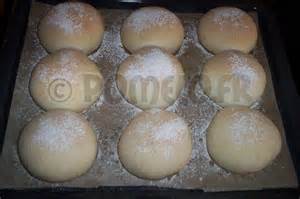 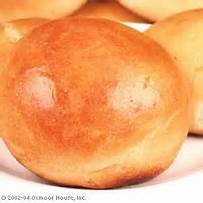 Traitement : Professeur : Madame Leroy        Cours : Art culinaire                                                      Pain blancIngrédients : 500 gr de farine (pain)20 gr de levure 125 gr d’eau125 gr de lait½ à café de sucre 10 gr de sel ½ verre d’huile 1 œuf (jaune  pour la dorure) +2 cuillères à soupe de laitUstensiles :1 balance 1 cul de poule 1 plaque de cuisson 1 feuille de papier cuisson 1 cuillère à café 1 pinceau 1 cuillère à soupe Mettre la farine en fontaine dans un cul de poule, le sel autour.Intérieur, eau + lait + levure (si bonne température)Sucre, huile.Mélanger, puis pétrir pendant 10 minutes.Faire des pâtons de 50 gr, boules + dorure.Faire  pousser pendant 20 minutes.Puis cuire à  180 ° C.